LABORATÓRNA PRÁCA č. 2Trieda:              				Dátum:   Meno: 							Predmet: biológia                     TÉMA: Bunka.ÚLOHA: Štruktúra bunky – čítanie s porozumením.POSTUP PRÁCE:1. Upevnenie vedomostí o bunke - pojmy, chemické zloženie, štruktúra.2. Práca s textom- čítanie s porozumením, sprístupňovanie najnovších vedeckých informácií. Pozorne si prečítajte teoretický úvod a oba pracovné listy.3. V nákrese pomenujte organely živočíšnej a rastlinnej bunky- porovnajte ich.4. Odpovedajte na otázky ku každej úlohe v pracovnom liste. Okrem pripravených textov pracujte aj s internetom.TEORETICKÝ ÚVOD:Telo všetkých organizmov je zložené z 1 alebo viacerých základných morfologických a funkčných jednotiek -buniek. Bunka predstavuje autonómny celistvý živý systém, ktorý môže samostatne existovať a rozmnožovať sa. Je to samostatný mikrosvet s ťažko vymedziteľnými hranicami, vnútri ktorých prebieha neustála chemická aktivita a nepretržitý tok hmoty a energie. V prípade mnohobunkového organizmu musíme ešte brať do úvahy jeden veľmi dôležitý fakt - vzájomnú komunikáciu buniek, ktorá do istej miery obmedzuje ich samostatnosť. Strata individuality v prospech celku má však významné miesto v evolúcii živých organizmov.Bunku možno študovať na viacerých úrovniach. Mikroskopickú štruktúru odhaľujú svetelné mikroskopy, ktorými možno pozorovať samostatné bunky (napr. jednobunkovce, krvné bunky) alebo histologické preparáty (bunky v rámci tkanív a pletív). Svetelným mikroskopom možno študovať ich tvar, veľkosť, bunkový cyklus a po cytologickom zafarbení aj niektoré organely. Rozlíšenie svetelných mikroskopov je niekoľko mikrometrov (µm). Pri použití elektrónového mikroskopu možno skúmať detailnejšiu štruktúru bunky a organel. Vtedy hovoríme o ultraštruktúre alebo o submikroskopickej štruktúre bunky. Rozlíšenie elektrónových mikroskopov je niekoľko nanometrov (nm). Nevýhodou elektrónovej mikroskopie je použitie fixných preparátov, tzn. že nemôžeme pozorovať natívne (živé) preparáty.Bunka sa počas fylogenézy vyvíjala z hľadiska svojej organizácie 2 odlišnými smermi:Jednoduchší organizačný stupeň bunky dosiahli prvobunkové organizmy. Ich druhý názov - prokaryotické organizmy - vychádza zo štruktúry ich jadra, ktoré nevytvára samostatnú membránovú organelu. Nazýva sa aj nepravé jadro alebo prokaryon (gr. pro = pred; gr. karyon = jadro), u baktérií sa môžeme stretnúť s pojmom bakteriálny chromozóm. So samotnou organizáciou prokaryotických buniek súvisí aj jednoduchší proteosyntetický aparát (prokaryotické bunky nemajú membránové organely) a odlišný spôsob delenia (priečne rozdelenie bunky). Bunky takéhoto typu nevytvárajú mnohobunkové organizmy, i keď niektoré sinice môžu tvoriť akési organizovanejšie zhluky buniek (napr. váľač - Volvox). K prokaryotickým organizmom radíme baktérie, sinice a archeóny.Zložitejšiu organizáciu bunky dosiahli vo fylogenéze pravé bunkové organizmy, nazývané tiež eukaryotické organizmy (gr. eu = správny, pravý), ktoré majú jadro od cytoplazmy oddelené jadrovou membránou. Najpravdepodobnejší vznik eukaryotickej bunky opisuje endosymbiotická teória, ktorá tvrdí, že fagocytózou pohltené fototrofné baktérie typu siníc (chloroplasty) a baktérie s dokonalejším energetickým metabolizmom (mitochondrie) neboli v bunke strávené, ale začali s ňou nažívať v symbióze, čo postupne viedlo k zmene ich štruktúry a prenosu na potomstvo deliacej sa bunky. Tieto organely majú vlastné ribozómy a genetickú informáciu, ktorá kóduje niekoľko štruktúrnych a funkčných proteínov. Eukaryotické organizmy sú všetky ostatné organizmy, vrátane húb, rastlín a živočíchov.Vírusy nemajú bunkovú štruktúru, preto patria medzi tzv. nebunkové organizmy. Majú však nukleovú kyselinu, ktorá nesie ich genetickú informáciu obalenú bielkovinou.Eukaryotická bunka je charakteristická množstvom membránových štruktúr, v ktorých prebiehajú špecifické enzymatické reakcie. Toto špecializovanie bunkového priestoru sa nazýva vnútrobunková kompartmentácia. V bunke možno rozlíšiť tieto štruktúrne súčasti: bunkové povrchy, cytoplazma, bunkové organely a bunkové inklúzie. Porovnanie štruktúry prokaryotickej a eukaryotickej bunky:Pracovný list B- VÝSLEDKY:                                                                                          	                         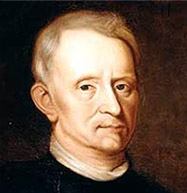 Bunku: lat. cellula prvýkrát pozoroval a pomenoval anglický botanik .................................................Je to základná ................. a........................... jednotka živých organizmov. Rozlišujeme 2 typy buniek. Fylogeneticky staršia a jednoduchšia je ........................... bunka. Naopak mladšia a zložitejšia je .......................... bunka. Naše telo tvoria ................... bunky. V nákrese A1- nakreslite a popíšte stavbu chloroplastu.V nákrese A2- pomenujte jednotlivé organely rastlinnej bunky.Napíš prečo má prokaryotická bunka jednoduchšiu stavbu a čím sa líši od eukaryotickej bunky ............................................................................................................................................................................................................................................................................................................................................................................................................................................................................................................Zakrúžkuj správnu odpoveď: A. Endosymbiotická teória hovorí o včlenení mitochondrií a chloroplastov do prvých buniek fagocytózou. B. Včlenené organely boli bunkou pohltené. C. Včlenené organely boli s bunkou v symbióze. D. Mitochodnrie si po začlenení ponechali vlastnú DNA a ribozómy a vedia sa deliť aj tvoriť bielkoviny nezávisle od zvyšku bunky. E. Mitochondrie a chloroplasty sú semiautonómne (poloautonómne) organely bunky. F. Obe organely majú na povrchu 2 biomembrány.S využitím tabuľky porovnania prokaryotickej a eukaryotickej bunky napíšte kde v bunke sa vyskytujú + aké typy cukrov + akú majú úlohu.   ..................................................................................................................................................................................................................................................................................................................................................................................................................................................................................................................Nákres A1:Nákres A2: Štruktúra rastlinnej bunky.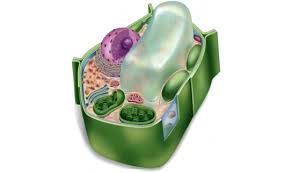 9.Telo, ktorých živých organizmov netvorí bunka? .....................................................................................10. Napíšte 5 vírusových ochorení, podškrtni z nich tie, ktoré si už prekonal/la: ................................................................................................................................................................................................................................................................................................................................................11. Priemerná veľkosť eukaryotickej bunky je 10-100 mikrometrov. Nájdite na internete informácie o najväčšej eukaryotickej bunke: ...............................................................................................................12. a/ Najdôležitejšou chemickou zlúčeninou v bunke, ktorá tvorí jej najpodstatnejšiu časť - ........... % obsahu bunky tvorí ...................... b/ Napíš názov chorobného stavu......................................, ktorý vzniká v jej dôsledku a prejavuje sa týmito príznakmi: bolesti hlavy, znížený výdaj vody, zhoršené sústredenie, pokožka stráca svoju pružnosť.  c/ Tento chorobný stav postihuje skôr (podškrtni): starších / mladých ľudí. d/ Napíš aspoň 3 dôvody, kedy je nevyhnutný zvýšený príjem tejto látky: .....................................................13. Zhodnoťte svoj denný pitný režim:a/ Napíšte celkový objem tekutín priemerne prijatých počas dňa: ...........................b/ Napíšte aké nápoje zahŕňa váš pitný režim: ............................................................................................c/ Porovnajte váš pitný režim s odporúčaniami zdravotníkov. ..............................................................................................................................................................................................................................................................................................................................................................................................................................................................................................................................ZÁVER:Na dnešnej hodine praktického cvičenia smeHodnotenie:Znak/štruktúraProkaryotická bunkaRastlinná bunkaŽivočíšna bunkaBunka húbCytoplazmatická membránaAAAABunková stena(polysacharid)A-peptidoglykánA-celulózaNA-chitínJadrová membránaNAAAChromozómyDNADNA+ BKDNA+ BKDNA+ BKRibozómyA-70SA-80SA-80SA-80SEPRNAAAGANAAAMitochondrieNAAAChloroplasty (f: chlorofyl)N- len niektoré časti CH: tylakoidy (baktériochlorofyl)A – (chlorofyl a,b,c,d)N NZásobné látkyGlykogén, volutínŠkrobGlykogén, tukyGlykogén, tuky